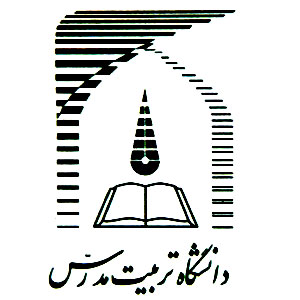 فراخوان واگذاری خدمات مرکز تکثیر و صحافیدانشگاه تربیت مدرس در نظر دارد خدمات مرکز تکثیر و صحافی خود را  به اشخاص حقوقی  و حقیقی واجد شرایط (ترجیحاً دارای سابقه دانشگاهی) برای مدت یک سال واگذار نماید. از این رو متقاضیان می‌توانند فرمهای اطلاعات را دانلود و پس از تکمیل فرمهای مذکور، به همراه مستندات درخواستی حداکثر تا یک هفته پس از درج آگهی به نشانی تهران، تقاطع بزرگراههای جلال آل احمد و چمران، دانشگاه تربیت مدرس، ساختمان کتابخانه مرکزی، طبقه اول، انتشارات دانشگاه، جناب آقای حیدری تحویل نمایند. دانشگاه تربیت مدرس پس از بررسی اسناد و مدارک واصله در چارچوب ضوابط و مقررات نسبت به ارزیابی متقاضیان اقدام خواهد کرد. متقاضیان می توانند برای کسب اطلاعات بیشتر درخصوص روند تخصصی امور با تلفن 82883032  آقای حیدری تماس حاصل نمایند.فرمهای اطلاعاتسایر اطلاعات:مساحت ملک: بالغ بر 100 متر مربع (در 3 شعبه مختلف؛ شعبه مرکزی با مساحت 80 متر مربع، شعبه کتابخانه مرکزی با مساحت 7 متر مربع و شعبه دانشکده کشاورزی (کیلومتر14 اتوبان تهران- کرج) با مساحت 15 متر مربع) که فعال و ارائه دهنده خدمات می‌باشد.مبلغ اجاره ماهانه در سال 1396: 000/000/92 ريال با نظر کارشناس رسمی دادگستریحجم متوسط کار سالیانه: تا معادل 000/000/20  صفحه کپی و پرینت یک رو و 7000 جلد صحافینکته: بدیهی است دانشگاه در رد یا قبول پیشنهادها مختار است.انتشارات دانشگاه تربیت مدرس